Math 3	8.3 Inscribed Angles	Unit 8SWBAT apply the rules and theorems of inscribed angles to solve for unknowns.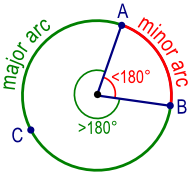 Example 1:  Identify the following in ☉P at the right.  For parts d-f, find the measure of each arc in ☉P.A semicircleA minor arcA major arc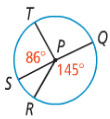 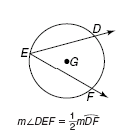 Example 2:  What are the values of a and b?	You Try!  What are the m, m, m, and m?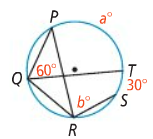 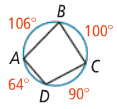 Example 3:  What is the measure of each numbered angle?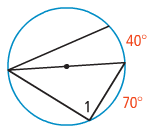 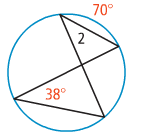 You Try!  Find the measure of each numbered angle in the diagram to the right.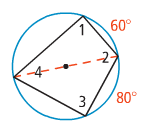 Example 4:  In the diagram,  is tangent to the circle at Q.  If , what is the ?You Try!  In the diagram,  is tangent to What are the values of x and y? 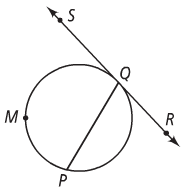 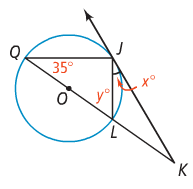 Practice:  Find the value of each variable.  For each circle, the dot represents the center.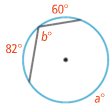 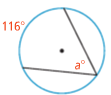 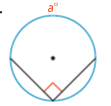 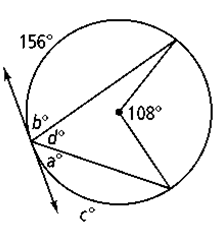 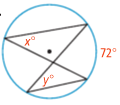 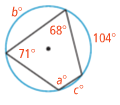 Major Arc:Minor Arc:Semicircle:An arc of a circle measuring more than or equal to 180˚An arc of a circle measuring less than 180˚An arc of a circle measuring 180 ˚Central Angle:A central angle is an angle formed by two intersecting radii such that its vertex is at the center of the circle. 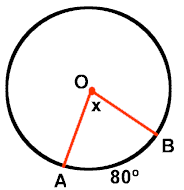 Central Angle Theorem:In a circle, or congruent circles, congruent central angles have congruent arcs.Inscribed Angle:An inscribed angle is an angle with its vertex "on" the circle, formed by two intersecting chords.Inscribed Angle Theorem:The measure of an inscribed angle is half the measure of its intercepted arc.Corollary 1:Corollary 2:Corollary 3:Two inscribed angles that intercept the same arc are congruent. 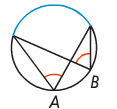 An angle inscribed in a semicircle is a right angle.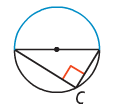 The opposite angles of a quadrilateral inscribed in a circle are supplementary.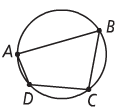 Tangent Chord Angle:An angle formed by an intersecting tangent and chord has its vertex "on" the circle.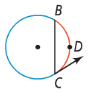 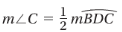 Tangent Chord Angle Theorem: The tangent chord angle is half the measure of the intercepted arc.Tangent Chord Angle = ½ (Intercepted Arc)